
БРОВАРСЬКА РАЙОННА РАДА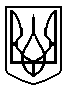 КИЇВСЬКОЇ ОБЛАСТІП Р О Т О К О Лзасідання 63 позачергової сесії Броварської районної ради VІІ скликання від 24 жовтня 2019 року                                                                                                            м. БровариУ роботі 63 позачергової сесії Броварської районної ради VІІ скликання взяли участь:- Клименко Микола Федорович,  голова Броварської районної державної адміністрації;- Юрченко Ольга Борисівна, заступник голови Броварської районної державної адміністрації;- Багнюк Валентин Віталійович, депутат Київської обласної ради.Веде сесію:Гришко Сергій Миколайович, голова Броварської районної ради                     VІІ скликання.Затвердження порядку денного:Всього депутатів   - 36Було присутніх      - 20Із депутатів Броварської районної ради відсутні: Воєвуцька Діляра МідхатівнаГоголіна Анна ВасилівнаГорюнов Олексій ВолодимировичДяченко Валерій ВасильовичЗалозний Микола ВолодимировичКорнійко Сергій ОлександровичКуценко Олександр МиколайовичМатвієнко Алла ГеоргіївнаОксюта Олег ВасильовичПлющ Олексій АнатолійовичРадченко Віктор ІвановичТеплюк Микола МарковичЧабур Валерій ІвановичШибіко Роман МихайловичШитий Євгеній МихайловичЩиголь Володимир ВалерійовичВиступив:Гришко Сергій Миколайович, голова Броварської районної ради, повідомив, що у залі зареєструвались 20 депутатів та запропонував розпочати засідання 63 позачергової сесії. Головуючий поставив дану пропозицію на голосування.Гришко Сергій Миколайович, голова Броварської районної ради, повідомив, що у залі зареєструвались 20 депутатів та запропонував розпочати засідання 63 позачергової сесії. Головуючий поставив дану пропозицію на голосування.Проведення процедури поіменного голосування.Проведення процедури поіменного голосування.Голосували:«За» - 19 ; «проти» - 0 ; «утримались» - 0; «не голосували» - 1.«За» - 19 ; «проти» - 0 ; «утримались» - 0; «не голосували» - 1.Протокол поіменного голосування додається.Протокол поіменного голосування додається.Вирішили:Пропозицію прийнято більшістю голосів.Пропозицію прийнято більшістю голосів.Виступили:Головуючий оголосив 63 позачергову сесію Броварської районної ради VІІ скликання відкритою.(Звучить Гімн України) Головуючий оголосив 63 позачергову сесію Броварської районної ради VІІ скликання відкритою.(Звучить Гімн України) На сесії присутні:- Литвиненко Віталій Володимирович, журналіст «Громадський захист Київщини»;  Федоренко Андрій Сергійович, представник «Громадський захист Київщини».На сесії присутні:- Литвиненко Віталій Володимирович, журналіст «Громадський захист Київщини»;  Федоренко Андрій Сергійович, представник «Громадський захист Київщини».Гришко Сергій Миколайович, голова Броварської районної ради, повідомив, що відповідно до розпорядження від 21 жовтня 2019 року № 199 скликана 63 позачергова сесія Броварської районної ради VІІ скликання і запропонував прийняти за основу порядок денний:1. Звіт про виконання районного бюджету Броварського району за 9 місяців 2019 року.2. Про внесення змін до рішення сесії районної ради VII скликання від 18 грудня 2018 року                  № 686-51 позач.-VII «Про районний бюджет Броварського району на 2019 рік» та додатків до нього.3. Про внесення змін до Плану фінансового забезпечення на 2019 районної Програми відшкодування в Броварському районі витрат, пов’язаних з відпуском лікарських засобів окремим категоріям громадян при амбулаторному лікуванні на 2018-2020 роки.4. Про внесення змін до Програми розвитку галузі культури Броварського району на 2017-2020 роки.Гришко Сергій Миколайович, голова Броварської районної ради, повідомив, що відповідно до розпорядження від 21 жовтня 2019 року № 199 скликана 63 позачергова сесія Броварської районної ради VІІ скликання і запропонував прийняти за основу порядок денний:1. Звіт про виконання районного бюджету Броварського району за 9 місяців 2019 року.2. Про внесення змін до рішення сесії районної ради VII скликання від 18 грудня 2018 року                  № 686-51 позач.-VII «Про районний бюджет Броварського району на 2019 рік» та додатків до нього.3. Про внесення змін до Плану фінансового забезпечення на 2019 районної Програми відшкодування в Броварському районі витрат, пов’язаних з відпуском лікарських засобів окремим категоріям громадян при амбулаторному лікуванні на 2018-2020 роки.4. Про внесення змін до Програми розвитку галузі культури Броварського району на 2017-2020 роки.5. Про затвердження Програми забезпечення житлом дітей-сиріт та дітей, позбавлених батьківського піклування, а також осіб з їх числа в Броварському районі на 2019-2021 роки.6. Про затвердження складу конкурсної комісії з проведення конкурсного добору на посаду директора комунального закладу Броварської районної ради  «Броварський районний будинок культури».7. Про звільнення директора комунального закладу «Центр муніципального управління та розвитку місцевого самоврядування» Броварської районної ради Київської області.8. Про призначення директора комунального закладу «Центр муніципального управління та розвитку місцевого самоврядування» Броварської районної ради Київської області.9. Про внесення змін до рішення Броварської районної ради від 08 серпня 2019 року                           № 823-61 позач.-VII «Про передачу Броварській районній раді майна, що знаходиться у спільній власності територіальних громад сіл та селищ Броварського району закріпленого на праві господарського відання за комунальним підприємством «Броварське районне виробниче управління житлово-комунального господарства» Броварської районної ради. 10. Про внесення змін до рішення Броварської районної ради від 08 серпня 2019 року                           № 824-61 позач.-VII «Про передачу майна, що знаходиться у спільній власності територіальних громад сіл та селищ Броварського району.11. Різне.5. Про затвердження Програми забезпечення житлом дітей-сиріт та дітей, позбавлених батьківського піклування, а також осіб з їх числа в Броварському районі на 2019-2021 роки.6. Про затвердження складу конкурсної комісії з проведення конкурсного добору на посаду директора комунального закладу Броварської районної ради  «Броварський районний будинок культури».7. Про звільнення директора комунального закладу «Центр муніципального управління та розвитку місцевого самоврядування» Броварської районної ради Київської області.8. Про призначення директора комунального закладу «Центр муніципального управління та розвитку місцевого самоврядування» Броварської районної ради Київської області.9. Про внесення змін до рішення Броварської районної ради від 08 серпня 2019 року                           № 823-61 позач.-VII «Про передачу Броварській районній раді майна, що знаходиться у спільній власності територіальних громад сіл та селищ Броварського району закріпленого на праві господарського відання за комунальним підприємством «Броварське районне виробниче управління житлово-комунального господарства» Броварської районної ради. 10. Про внесення змін до рішення Броварської районної ради від 08 серпня 2019 року                           № 824-61 позач.-VII «Про передачу майна, що знаходиться у спільній власності територіальних громад сіл та селищ Броварського району.11. Різне.Проведення процедури поіменного голосування.Голосували:«За» - 20 ; «проти» - 0 ; «утримались» - 0; «не голосували» - 0.Протокол поіменного голосування додається.Вирішили:Порядок денний прийнято за основу.Головуючий поставив на голосування пропозицію  постійної комісії з питань бюджету, фінансів, соціально-економічного розвитку і Президії районної ради про виключення з порядку денного питання «Звіт про виконання районного бюджету Броварського району за 9 місяців 2019 року».Проведення процедури поіменного голосування.Голосували:«За» - 20 ; «проти» - 0 ; «утримались» - 0; «не голосували» - 0.Протокол поіменного голосування додається.Вирішили:Пропозицію  прийнято одноголосно.Головуючий поцікавився чи будуть інші пропозиції або зауваження до запропонованого порядку денного (не надійшли) та запропонував затвердити порядок денний в цілому: Головуючий поцікавився чи будуть інші пропозиції або зауваження до запропонованого порядку денного (не надійшли) та запропонував затвердити порядок денний в цілому: 1. Про внесення змін до рішення сесії районної ради VII скликання від 18 грудня 2018 року                  № 686-51 позач.-VII «Про районний бюджет Броварського району на 2019 рік» та додатків до нього.2. Про внесення змін до Плану фінансового забезпечення на 2019 районної Програми відшкодування в Броварському районі витрат, пов’язаних з відпуском лікарських засобів окремим категоріям громадян при амбулаторному лікуванні на 2018-2020 роки.3. Про внесення змін до Програми розвитку галузі культури Броварського району на 2017-2020 роки. 4. Про затвердження Програми забезпечення житлом дітей-сиріт та дітей, позбавлених батьківського піклування, а також осіб з їх числа в Броварському районі на 2019-2021 роки.5. Про затвердження складу конкурсної комісії з проведення конкурсного добору на посаду директора комунального закладу Броварської районної ради  «Броварський районний будинок культури».6. Про звільнення директора комунального закладу «Центр муніципального управління та розвитку місцевого самоврядування» Броварської районної ради Київської області. 7. Про призначення директора комунального закладу «Центр муніципального управління та розвитку місцевого самоврядування» Броварської районної ради Київської області. 8. Про внесення змін до рішення Броварської районної ради від 08 серпня 2019 року                           № 823-61 позач.-VII «Про передачу Броварській районній раді майна, що знаходиться у спільній власності    територіальних    громад    сіл    та    селищ 1. Про внесення змін до рішення сесії районної ради VII скликання від 18 грудня 2018 року                  № 686-51 позач.-VII «Про районний бюджет Броварського району на 2019 рік» та додатків до нього.2. Про внесення змін до Плану фінансового забезпечення на 2019 районної Програми відшкодування в Броварському районі витрат, пов’язаних з відпуском лікарських засобів окремим категоріям громадян при амбулаторному лікуванні на 2018-2020 роки.3. Про внесення змін до Програми розвитку галузі культури Броварського району на 2017-2020 роки. 4. Про затвердження Програми забезпечення житлом дітей-сиріт та дітей, позбавлених батьківського піклування, а також осіб з їх числа в Броварському районі на 2019-2021 роки.5. Про затвердження складу конкурсної комісії з проведення конкурсного добору на посаду директора комунального закладу Броварської районної ради  «Броварський районний будинок культури».6. Про звільнення директора комунального закладу «Центр муніципального управління та розвитку місцевого самоврядування» Броварської районної ради Київської області. 7. Про призначення директора комунального закладу «Центр муніципального управління та розвитку місцевого самоврядування» Броварської районної ради Київської області. 8. Про внесення змін до рішення Броварської районної ради від 08 серпня 2019 року                           № 823-61 позач.-VII «Про передачу Броварській районній раді майна, що знаходиться у спільній власності    територіальних    громад    сіл    та    селищ Броварського району закріпленого на праві господарського відання за комунальним підприємством «Броварське районне виробниче управління житлово-комунального господарства» Броварської районної ради. 9. Про внесення змін до рішення Броварської районної ради від 08 серпня 2019 року                            № 824-61 позач.-VII «Про передачу майна, що знаходиться у спільній власності територіальних громад сіл та селищ Броварського району.10. Різне.Броварського району закріпленого на праві господарського відання за комунальним підприємством «Броварське районне виробниче управління житлово-комунального господарства» Броварської районної ради. 9. Про внесення змін до рішення Броварської районної ради від 08 серпня 2019 року                            № 824-61 позач.-VII «Про передачу майна, що знаходиться у спільній власності територіальних громад сіл та селищ Броварського району.10. Різне.Проведення процедури поіменного голосування.Проведення процедури поіменного голосування.Голосували:«За» - 20 ; «проти» - 0 ; «утримались» - 0;«не голосували» - 0.«За» - 20 ; «проти» - 0 ; «утримались» - 0;«не голосували» - 0.Протокол поіменного голосування додається.Протокол поіменного голосування додається.Вирішили:Затвердити порядок денний.Затвердити порядок денний.Головуючий запропонував затвердити регламент проведення засідання: для доповіді – до 5 хв.;Головуючий запропонував затвердити регламент проведення засідання: для доповіді – до 5 хв.;для виступу – до 3 хв.;для репліки – до 1 хв. для виступу – до 3 хв.;для репліки – до 1 хв. поцікавився чи будуть інші пропозиції (не надійшли) та поставив на голосування дану пропозицію.поцікавився чи будуть інші пропозиції (не надійшли) та поставив на голосування дану пропозицію.Проведення процедури поіменного голосування.Проведення процедури поіменного голосування.Голосували:«За» - 20 ; «проти» - 0 ; «утримались» - 0;«не голосували» - 0.«За» - 20 ; «проти» - 0 ; «утримались» - 0;«не голосували» - 0.Протокол поіменного голосування додається.Протокол поіменного голосування додається.Вирішили:Затвердити регламент проведення засідання. Затвердити регламент проведення засідання. 1.Слухали:Про внесення змін до рішення сесії районної ради VII скликання від 18 грудня 2018 року № 686-51 позач.-VII «Про районний бюджет Броварського району на 2019 рік» та додатків до нього.Про внесення змін до рішення сесії районної ради VII скликання від 18 грудня 2018 року № 686-51 позач.-VII «Про районний бюджет Броварського району на 2019 рік» та додатків до нього.Головуючий запросив до співдоповіді Козлова О.К.Головуючий запросив до співдоповіді Козлова О.К.Співдоповідав:Козлов Олександр Костянтинович, голова постійної комісії з питань бюджету, фінансів, соціально- економічного розвитку, повідомив, що постійна комісія розглянула дане питання на своєму засіданні та рекомендує проект рішення підтримати.Козлов Олександр Костянтинович, голова постійної комісії з питань бюджету, фінансів, соціально- економічного розвитку, повідомив, що постійна комісія розглянула дане питання на своєму засіданні та рекомендує проект рішення підтримати.Головуючий поставив на голосування проект рішення.Головуючий поставив на голосування проект рішення.Проведення процедури поіменного голосування.Проведення процедури поіменного голосування.Голосували:«За» - 20 ; «проти» - 0 ; «утримались» - 0; «не голосували» - 0.«За» - 20 ; «проти» - 0 ; «утримались» - 0; «не голосували» - 0.Протокол поіменного голосування додається.Протокол поіменного голосування додається.Вирішили:Прийняти рішення сесії районної ради                           № 857-63 позач.-VІІ (додається).Прийняти рішення сесії районної ради                           № 857-63 позач.-VІІ (додається).2.Слухали:Про внесення змін до Плану фінансового забезпечення на 2019 районної Програми відшкодування в Броварському районі витрат, пов’язаних з відпуском лікарських засобів окремим категоріям громадян при амбулаторному лікуванні на 2018-2020 роки.Про внесення змін до Плану фінансового забезпечення на 2019 районної Програми відшкодування в Броварському районі витрат, пов’язаних з відпуском лікарських засобів окремим категоріям громадян при амбулаторному лікуванні на 2018-2020 роки.Головуючий запросив до співдоповіді Шульгу В.Є., Козлова О.К.Головуючий запросив до співдоповіді Шульгу В.Є., Козлова О.К.Співдоповідали:Шульга Валентина Євгеніївна, голова постійної   комісії з питань освіти, культури, сім’ї, молоді та спорту, охорони здоров’я та соціального захисту, повідомила, що постійна комісія розглянула дане питання на своєму засіданні та рекомендує проект рішення підтримати.Козлов Олександр Костянтинович, голова постійної комісії з питань бюджету, фінансів, соціально- економічного розвитку, повідомив, що постійна комісія розглянула дане питання на своєму засіданні та рекомендує проект рішення підтримати.Шульга Валентина Євгеніївна, голова постійної   комісії з питань освіти, культури, сім’ї, молоді та спорту, охорони здоров’я та соціального захисту, повідомила, що постійна комісія розглянула дане питання на своєму засіданні та рекомендує проект рішення підтримати.Козлов Олександр Костянтинович, голова постійної комісії з питань бюджету, фінансів, соціально- економічного розвитку, повідомив, що постійна комісія розглянула дане питання на своєму засіданні та рекомендує проект рішення підтримати.Головуючий поставив на голосування проект рішення.Головуючий поставив на голосування проект рішення.Проведення процедури поіменного голосування.Проведення процедури поіменного голосування.Голосували:«За» - 20 ; «проти» - 0 ; «утримались» - 0; «не голосували» - 0.«За» - 20 ; «проти» - 0 ; «утримались» - 0; «не голосували» - 0.Протокол поіменного голосування додається.Протокол поіменного голосування додається.Вирішили:Прийняти рішення сесії районної ради                           № 858-63 позач.-VІІ (додається).Прийняти рішення сесії районної ради                           № 858-63 позач.-VІІ (додається).3.Слухали:Про внесення змін до Програми розвитку галузі культури Броварського району на 2017-2020 роки. Про внесення змін до Програми розвитку галузі культури Броварського району на 2017-2020 роки. Головуючий запросив до співдоповіді Шульгу В.Є., Козлова О.К.Головуючий запросив до співдоповіді Шульгу В.Є., Козлова О.К.Співдоповідали:Шульга Валентина Євгеніївна, голова постійної   комісії з питань освіти, культури, сім’ї, молоді та спорту, охорони здоров’я та соціального захисту, повідомила, що постійна комісія розглянула дане питання на своєму засіданні та рекомендує проект рішення підтримати.Козлов Олександр Костянтинович, голова постійної комісії з питань бюджету, фінансів, соціально- економічного розвитку, повідомив, що постійна комісія розглянула дане питання на своєму засіданні та рекомендує проект рішення підтримати.Шульга Валентина Євгеніївна, голова постійної   комісії з питань освіти, культури, сім’ї, молоді та спорту, охорони здоров’я та соціального захисту, повідомила, що постійна комісія розглянула дане питання на своєму засіданні та рекомендує проект рішення підтримати.Козлов Олександр Костянтинович, голова постійної комісії з питань бюджету, фінансів, соціально- економічного розвитку, повідомив, що постійна комісія розглянула дане питання на своєму засіданні та рекомендує проект рішення підтримати.Головуючий поставив на голосування проект рішення.Головуючий поставив на голосування проект рішення.Проведення процедури поіменного голосування.Проведення процедури поіменного голосування.Голосували:«За» - 20 ; «проти» - 0 ; «утримались» - 0; «не голосували» - 0.«За» - 20 ; «проти» - 0 ; «утримались» - 0; «не голосували» - 0.Протокол поіменного голосування додається.Протокол поіменного голосування додається.Вирішили:Прийняти рішення сесії районної ради                           № 859-63 позач.-VІІ (додається).Прийняти рішення сесії районної ради                           № 859-63 позач.-VІІ (додається).4.Слухали:Про затвердження Програми забезпечення житлом дітей-сиріт та дітей, позбавлених батьківського піклування, а також осіб з їх числа в Броварському районі на 2019-2021 роки.Про затвердження Програми забезпечення житлом дітей-сиріт та дітей, позбавлених батьківського піклування, а також осіб з їх числа в Броварському районі на 2019-2021 роки.Головуючий запросив до співдоповіді Шульгу В.Є., Козлова О.К.Головуючий запросив до співдоповіді Шульгу В.Є., Козлова О.К.Співдоповідали:Шульга Валентина Євгеніївна, голова постійної   комісії з питань освіти, культури, сім’ї, молоді та спорту, охорони здоров’я та соціального захисту, повідомила, що постійна комісія розглянула дане питання на своєму засіданні та рекомендує проект рішення підтримати.Козлов Олександр Костянтинович, голова постійної комісії з питань бюджету, фінансів, соціально- економічного розвитку, повідомив, що постійна комісія розглянула дане питання на своєму засіданні та рекомендує проект рішення підтримати.Шульга Валентина Євгеніївна, голова постійної   комісії з питань освіти, культури, сім’ї, молоді та спорту, охорони здоров’я та соціального захисту, повідомила, що постійна комісія розглянула дане питання на своєму засіданні та рекомендує проект рішення підтримати.Козлов Олександр Костянтинович, голова постійної комісії з питань бюджету, фінансів, соціально- економічного розвитку, повідомив, що постійна комісія розглянула дане питання на своєму засіданні та рекомендує проект рішення підтримати.Головуючий поставив на голосування проект рішення.Головуючий поставив на голосування проект рішення.Проведення процедури поіменного голосування.Проведення процедури поіменного голосування.Голосували:«За» - 20 ; «проти» - 0 ; «утримались» - 0; «не голосували» - 0.«За» - 20 ; «проти» - 0 ; «утримались» - 0; «не голосували» - 0.Протокол поіменного голосування додається.Протокол поіменного голосування додається.Вирішили:Прийняти рішення сесії районної ради                           № 860-63 позач.-VІІ (додається).Прийняти рішення сесії районної ради                           № 860-63 позач.-VІІ (додається).5.Слухали:Про затвердження складу конкурсної комісії з проведення конкурсного добору на посаду директора комунального закладу Броварської районної ради  «Броварський районний будинок культури».Про затвердження складу конкурсної комісії з проведення конкурсного добору на посаду директора комунального закладу Броварської районної ради  «Броварський районний будинок культури».Головуючий запросив до співдоповіді Шульгу В.Є.Головуючий запросив до співдоповіді Шульгу В.Є.Співдоповідала:Шульга Валентина Євгеніївна, головуюча на спільному засіданні постійних комісій з питань комунальної власності та з питань освіти, культури, сім’ї, молоді та спорту, охорони здоров’я та соціального захисту, повідомила, що дане питання було розглянуто та рекомендовано проект рішення підтримати.Шульга Валентина Євгеніївна, головуюча на спільному засіданні постійних комісій з питань комунальної власності та з питань освіти, культури, сім’ї, молоді та спорту, охорони здоров’я та соціального захисту, повідомила, що дане питання було розглянуто та рекомендовано проект рішення підтримати.Шульг В.Є. повідомила про конфлікт інтересів.Шульг В.Є. повідомила про конфлікт інтересів.Головуючий поставив на голосування проект рішення.Головуючий поставив на голосування проект рішення.Проведення процедури поіменного голосування.Проведення процедури поіменного голосування.Голосували:«За» - 20 ; «проти» - 0 ; «утримались» - 0; «не голосували» - 0.«За» - 20 ; «проти» - 0 ; «утримались» - 0; «не голосували» - 0.Протокол поіменного голосування додається.Протокол поіменного голосування додається.Вирішили:Прийняти рішення сесії районної ради                           № 861-63 позач.-VІІ (додається).Прийняти рішення сесії районної ради                           № 861-63 позач.-VІІ (додається).6.Слухали:Про звільнення директора комунального закладу «Центр муніципального управління та розвитку місцевого самоврядування» Броварської районної ради Київської області. Про звільнення директора комунального закладу «Центр муніципального управління та розвитку місцевого самоврядування» Броварської районної ради Київської області. Головуючий запросив до співдоповіді Шульгу В.Є.Головуючий запросив до співдоповіді Шульгу В.Є.Співдоповідала:Шульга Валентина Євгеніївна, головуюча на спільному засіданні постійних комісій з питань комунальної власності та з питань освіти, культури, сім’ї, молоді та спорту, охорони здоров’я та соціального захисту, повідомила, що дане питання було розглянуто та рекомендовано проект рішення підтримати.Шульга Валентина Євгеніївна, головуюча на спільному засіданні постійних комісій з питань комунальної власності та з питань освіти, культури, сім’ї, молоді та спорту, охорони здоров’я та соціального захисту, повідомила, що дане питання було розглянуто та рекомендовано проект рішення підтримати.Головуючий поставив на голосування проект рішення.Головуючий поставив на голосування проект рішення.Проведення процедури поіменного голосування.Проведення процедури поіменного голосування.Голосували:«За» - 20 ; «проти» - 0 ; «утримались» - 0; «не голосували» - 0.«За» - 20 ; «проти» - 0 ; «утримались» - 0; «не голосували» - 0.Протокол поіменного голосування додається.Протокол поіменного голосування додається.Вирішили:Прийняти рішення сесії районної ради                           № 862-63 позач.-VІІ (додається).Прийняти рішення сесії районної ради                           № 862-63 позач.-VІІ (додається).7.Слухали:Про призначення директора комунального закладу «Центр муніципального управління та розвитку місцевого самоврядування» Броварської районної ради Київської області.Про призначення директора комунального закладу «Центр муніципального управління та розвитку місцевого самоврядування» Броварської районної ради Київської області.Головуючий запросив до співдоповіді Шульгу В.Є.Головуючий запросив до співдоповіді Шульгу В.Є.Співдоповідала:Шульга Валентина Євгеніївна, головуюча на спільному засіданні постійних комісій з питань комунальної власності та з питань освіти, культури, сім’ї, молоді та спорту, охорони здоров’я та соціального захисту, повідомила, що дане питання було розглянуто та рекомендовано проект рішення підтримати.Шульга Валентина Євгеніївна, головуюча на спільному засіданні постійних комісій з питань комунальної власності та з питань освіти, культури, сім’ї, молоді та спорту, охорони здоров’я та соціального захисту, повідомила, що дане питання було розглянуто та рекомендовано проект рішення підтримати.Головуючий поставив на голосування проект рішення.Головуючий поставив на голосування проект рішення.Проведення процедури поіменного голосування.Проведення процедури поіменного голосування.Голосували:«За» - 20 ; «проти» - 0 ; «утримались» - 0; «не голосували» - 0.«За» - 20 ; «проти» - 0 ; «утримались» - 0; «не голосували» - 0.Протокол поіменного голосування додається.Протокол поіменного голосування додається.Вирішили:Прийняти рішення сесії районної ради                           № 863-63 позач.-VІІ (додається).Прийняти рішення сесії районної ради                           № 863-63 позач.-VІІ (додається).8.Слухали:Про внесення змін до рішення Броварської районної ради від 08 серпня 2019 року № 823-61 позач.-VII   «Про передачу Броварській районній раді майна, що знаходиться у спільній власності територіальних громад сіл та селищ Броварського району закріпленого на праві господарського відання за комунальним підприємством «Броварське районне виробниче управління житлово-комунального господарства» Броварської районної ради. Про внесення змін до рішення Броварської районної ради від 08 серпня 2019 року № 823-61 позач.-VII   «Про передачу Броварській районній раді майна, що знаходиться у спільній власності територіальних громад сіл та селищ Броварського району закріпленого на праві господарського відання за комунальним підприємством «Броварське районне виробниче управління житлово-комунального господарства» Броварської районної ради. Головуючий запросив до співдоповіді Юрченко О.Б.Головуючий запросив до співдоповіді Юрченко О.Б.Співдоповідала:Юрченко Ольга Борисівна, заступник голови постійної комісії з питань комунальної власності, повідомила,   що   на  спільному  засіданні   постійних комісій з питань комунальної власності та з питань освіти, культури, сім’ї, молоді та спорту, охорони здоров’я та соціального захисту, дане питання було розглянуто та рекомендовано проект рішення підтримати.Юрченко Ольга Борисівна, заступник голови постійної комісії з питань комунальної власності, повідомила,   що   на  спільному  засіданні   постійних комісій з питань комунальної власності та з питань освіти, культури, сім’ї, молоді та спорту, охорони здоров’я та соціального захисту, дане питання було розглянуто та рекомендовано проект рішення підтримати.Головуючий поставив на голосування проект рішення.Головуючий поставив на голосування проект рішення.Проведення процедури поіменного голосування.Проведення процедури поіменного голосування.Голосували:«За» - 20 ; «проти» - 0 ; «утримались» - 0; «не голосували» - 0.«За» - 20 ; «проти» - 0 ; «утримались» - 0; «не голосували» - 0.Протокол поіменного голосування додається.Протокол поіменного голосування додається.Вирішили:Прийняти рішення сесії районної ради                           № 864-63 позач.-VІІ (додається).Прийняти рішення сесії районної ради                           № 864-63 позач.-VІІ (додається).9.Слухали:Про внесення змін до рішення Броварської районної ради від 08 серпня 2019 року № 824-61 позач.-VII   «Про передачу майна, що знаходиться у спільній власності територіальних громад сіл та селищ Броварського району.Про внесення змін до рішення Броварської районної ради від 08 серпня 2019 року № 824-61 позач.-VII   «Про передачу майна, що знаходиться у спільній власності територіальних громад сіл та селищ Броварського району.Головуючий запросив до співдоповіді Юрченко О.Б.Головуючий запросив до співдоповіді Юрченко О.Б.Співдоповідав:Юрченко Ольга Борисівна, заступник голови постійної комісії з питань комунальної власності, повідомила, що на спільному засіданні постійних комісій з питань комунальної власності та з питань освіти, культури, сім’ї, молоді та спорту, охорони здоров’я та соціального захисту, дане питання було розглянуто та рекомендовано проект рішення підтримати.Юрченко Ольга Борисівна, заступник голови постійної комісії з питань комунальної власності, повідомила, що на спільному засіданні постійних комісій з питань комунальної власності та з питань освіти, культури, сім’ї, молоді та спорту, охорони здоров’я та соціального захисту, дане питання було розглянуто та рекомендовано проект рішення підтримати.Головуючий поставив на голосування проект рішення.Головуючий поставив на голосування проект рішення.Проведення процедури поіменного голосування.Проведення процедури поіменного голосування.Голосували:«За» - 20 ; «проти» - 0 ; «утримались» - 0; «не голосували» - 0.«За» - 20 ; «проти» - 0 ; «утримались» - 0; «не голосували» - 0.Протокол поіменного голосування додається.Протокол поіменного голосування додається.Вирішили:Прийняти рішення сесії районної ради                           № 865-63 позач.-VІІ (додається).Прийняти рішення сесії районної ради                           № 865-63 позач.-VІІ (додається).10.Слухали:Різне.Різне.Виступили:Борсук О.М., депутат районної ради, ознайомив із зверненням до Президента України з приводу майбутнього продажу земель.(Звернення додається).Борсук О.М., депутат районної ради, ознайомив із зверненням до Президента України з приводу майбутнього продажу земель.(Звернення додається).Головуючий поставив на голосування звернення.Головуючий поставив на голосування звернення.Проведення процедури поіменного голосування.Проведення процедури поіменного голосування.Голосували:«За» - 14 ; «проти» - 0 ; «утримались» - 5; «не голосували» - 1.«За» - 14 ; «проти» - 0 ; «утримались» - 5; «не голосували» - 1.Протокол поіменного голосування додається.Протокол поіменного голосування додається.Вирішили:Рішення не прийнято.Рішення не прийнято.Виступили:Клименко М.Ф., голова Броварської районної державної адміністрації, порушив питання фінансування КЗ БРР «Дитячий будинок «Надія» для дітей-сиріт і дітей, позбавлених батьківського піклування».Клименко М.Ф., голова Броварської районної державної адміністрації, порушив питання фінансування КЗ БРР «Дитячий будинок «Надія» для дітей-сиріт і дітей, позбавлених батьківського піклування».Гришко С.М., Шульга В.Є., Багнюк В.В. взяли участь в обговоренні даного питання.Гришко С.М., Шульга В.Є., Багнюк В.В. взяли участь в обговоренні даного питання.Головуючий зазначив, що порядок денний 63  позачергової сесії Броварської районної ради Київської області VІІ скликання вичерпано та оголосив пленарне засідання закритим. (Звучить Гімн України).Головуючий зазначив, що порядок денний 63  позачергової сесії Броварської районної ради Київської області VІІ скликання вичерпано та оголосив пленарне засідання закритим. (Звучить Гімн України).Голова радиС.М.ГришкоСекретаріат сесіїТ.О. КолісниченкоТ.А.Філіпова